フェニーチェ堺HP用　公演情報フォーマット※このフォーマットは、Word形式のままご提出ください。　　　　　　【画像掲載場所】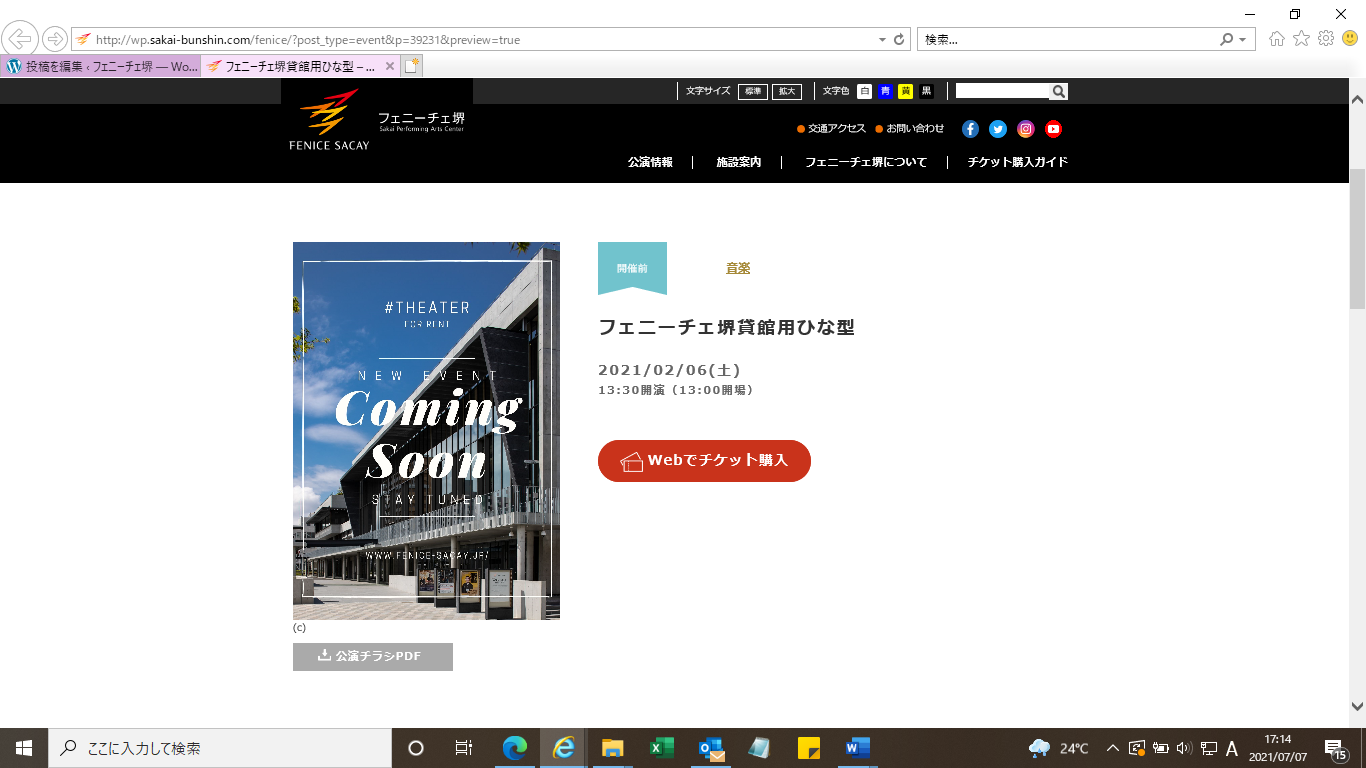 入力項目備考公演タイトル（必須）開催日（必須）年　　月　　日（　）西暦表記開演時間（必須）24時間表記（19：00など）開場時間24時間表記（19：00など）キャッチコピー50文字以内会場（必須）大ホール、小ホール、大スタジオ、文化交流室（三室一体のみ）出演者プログラム/演目料金（必須）全席指定/自由席　　　○○○○円/無料税込み価格⇒席種別料金の場合（　）席 ○○○○円　（　）席 ○○○○円税込み価格未就学児の入場可　/　不可その他 チケットに関する注意事項主催（必須）共催（ある場合は必須）主催：共催：お問い合わせ先、担当者名（必須）TEL/FAX/MAILで1つ以上TELの受付時間/曜日（希望）他、特記事項チケット発売日（フェニーチェ堺でチケット取扱いがある場合のみ表示となります）　　　年　　月　　日（　）から西暦表記→ ①JPEG形式メイン画像（2MBまで）有　/　無　 アーティスト写真　/　チラシ・タイトルを[開催年月日]（例：20200930）にしてメール添付コピーライト　(c)→ ②PDF形式チラシ画像（2MBまで）有　/　無・タイトルは[開催年月日]（例：20200930）にしてメール添付・表裏がある場合、1ファイルで送付のこと